Число  ______________МАРШРУТНЫЙ ЛИСТ:Кейс №1   Задание1.  Определение местонахождение данного объектаПримечание: в ответ поставьте: «+»  - если возможно определить местонахождение,                                                       «-» - если невозможно определить местонахождение.Вывод: для того, чтобы определить местонахождение тела, если _________________________________________________________________________________Кейс №2Задание2. Запишите координаты точек лежащих в одной плоскостиВывод: для определения точки на координатной на плоскости одной координаты достаточно «Да» или «Нет» (нужное подчеркните)Кейс  №3   Задание3. Отряд  отправился в поход. Определите положение отряда, если  отряд прошел на восток 5 км, затем на север 3 км. (если есть затруднение, обратись к рекомендациям)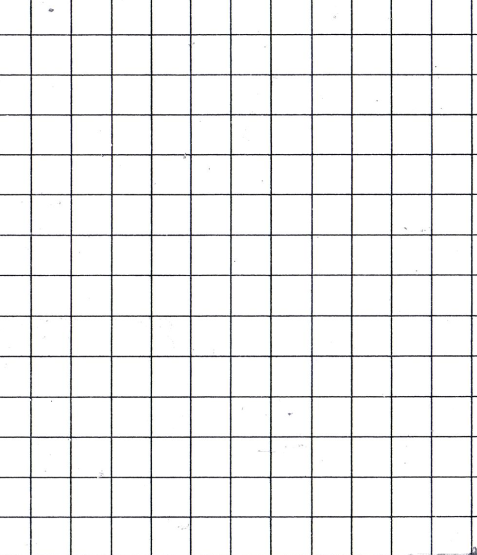 	Задание4. ПРОАНАЛИЗИРОВАТЬ, ЧТО   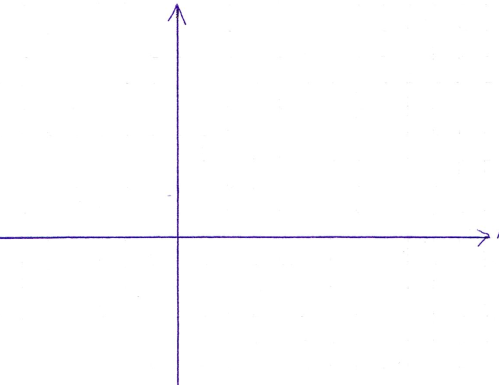                                   ИЗОБРАЖЕНО НА РИСУНКЕТема урока__________________________________________________________________________Задание Определить 10 место в 8 ряду зрительного  зала в кинотеатре Определить местонахождение охотникаОпределите место  шахматной фигуры на шахматном полеНайти 5 место в вагоне поездаответСАОВДКМ